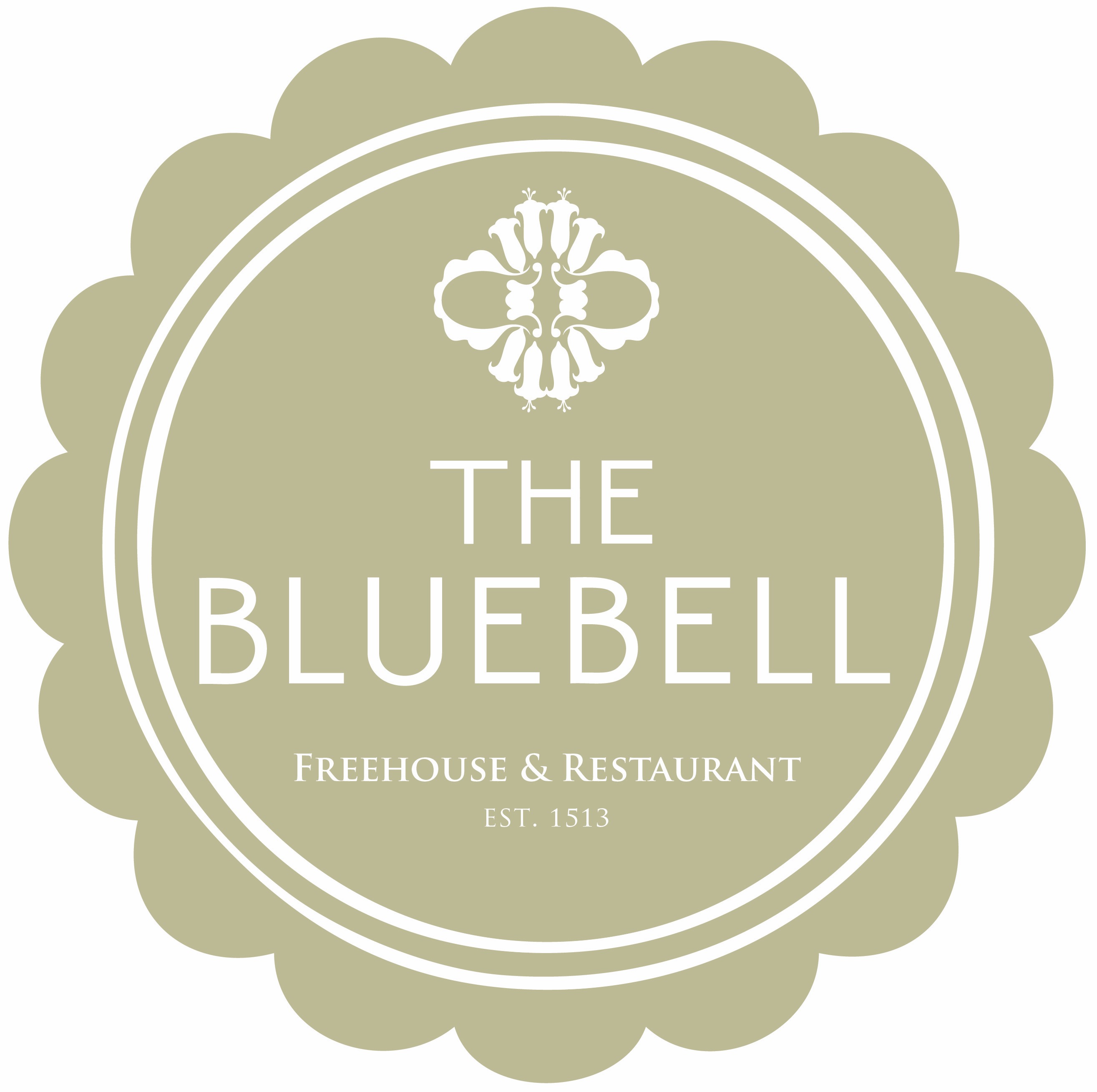 Served Tuesday - Friday Lunch 12-2.30pmLunchSnacks Homemade Sourdough and Netherend Farm Butter £2.00Black pudding Scotch Egg, Homemade Piccalilli £6.50English Charcuterie Board, Berkswell Cheddar, Red Onion Marmalade, Sourdough Bread £9.95SaladSuperfood salad Starter £6.50 Main £9.95– Add a breast of chicken (£4.90)SandwichesChicken Salad £6.95 (Choice of Chips or Soup)Cheese, Mayo, Red onion Marmalade £6.95 (Chips or Soup)Pub ClassicsWelsh Rarebit, Heritage Tomato & Sourdough £7.00Ham & Chicken Terrine, English Mustard Mayonnaise, Parsley & Gherkin Salad £6.508oz Gammon Ribeye, Homemade Piccalilli, Fried Hens Egg, Triple Cooked Chips £11.50 Toasted Sourdough bap with 3oz Steak, Mustard Mayo, Fried Hens Egg, Triple Cooked Chips £9.50